EHC Free Condom Packs
Ordering Process: 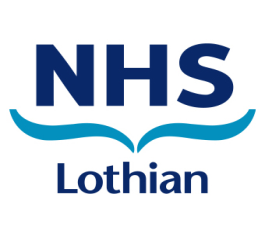 Regularly check your stock levels to ensure you have enough (in date) free condom packs for the anticipated level of EHC interventions.  When you are running low, use the “Pharmacy Order Form – EHC Free Condom Packs” to re-order the required amount to packsTick the appropriate box to indicate the amount required – 50, 100, 250 or 500 packsComplete the delivery address details section – Name, Pharmacy, Address, Postcode and DatePost or scan and e-mail your completed order form to – nhslothianccard@nhslothian.scot.nhs.ukc:card, Chalmers Clinic, 2a Chalmers Street, Edinburgh, EH3 9ES We will acknowledge receipt of your order and indicate the anticipated delivery timescale (usually this is 5 working days)Thank you for supporting NHS Lothian Sexual and Reproductive Health Service